Lakeshore Catholic High School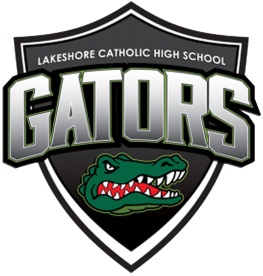 150 Janet Street, 	    	Tel: 905-835-2451   Port Colborne, ON		http://www.lakeshorecatholic.caL3K 2E7			misskarolyi@gmail.comCourse Outline
_______________________________________	     	____________________________________                   Student Signature			                                Parent/Guardian SignatureSubjectCourseCourse CodePrerequisiteTeacherVisual Art    Grade 12AVI 4MAVI 1OAVI 3MMs. Karolyi		Course DescriptionThis course focuses on the refinement of student’s skills and knowledge in visual arts.  Students will analyze art forms, use theories of art in producing and critiquing art, and increase their understanding of stylistic changes in modern and contemporary Western art and the art forms from various parts of the world.  Students will produce a body of work demonstrating a personal approach.Foundation of the Catholic CurriculumEach course offered at Lakeshore Catholic High School is founded on, developed from and delivered through knowledge informed by our Gospel values and the Catholic Graduate Expectations. All study in the Visual Arts classes are undertaken with the awareness that intelligence, creativity, education and personal resources are gifts, which are developed, appreciated and celebrated. Our courses invite students to consider the many personal and social issues related to being a Catholic Christian in our modern world. Where it is not explicitly stated, the implicit grounding of knowledge and application in our faith and God’s expectations of us is the foundation of all courses at Lakeshore Catholic High School.Curriculum OverviewCurriculum OverviewCurriculum OverviewCurriculum OverviewUnits of StudyDescriptionDescriptionDescriptionDrawingPersonal approachPersonal approachPersonal approachPaintingPersonal approachPersonal approachPersonal approachSculpture/Design/Mixed MediaPersonal approachPersonal approachPersonal approachArt HistoryNeoclassicism to PopNeoclassicism to PopNeoclassicism to PopAssessment and EvaluationAssessment and EvaluationAssessment and EvaluationAssessment and EvaluationThroughout the semester, your child will be assessed in the areas of Assessment for Learning, Assessment as Learning and, finally, Assessment of Learning.  These assessments will involve a balance of the three assessment strands listed below.  Assessment of Learning will be comprised of both course work, accounting for 70 percent of the final grade and final evaluation(s) accounting for 30 percent of the final grade. Final evaluation will be based on Assessment of Learning that provides evidence of your child’s achievement at strategic times throughout the course, most often at the end of a period of learning.Attendance is critical to success in this course. If your child misses many classes this will result in missed marks and will be reflected in your child’s overall mark in this course.Throughout the semester, your child will be assessed in the areas of Assessment for Learning, Assessment as Learning and, finally, Assessment of Learning.  These assessments will involve a balance of the three assessment strands listed below.  Assessment of Learning will be comprised of both course work, accounting for 70 percent of the final grade and final evaluation(s) accounting for 30 percent of the final grade. Final evaluation will be based on Assessment of Learning that provides evidence of your child’s achievement at strategic times throughout the course, most often at the end of a period of learning.Attendance is critical to success in this course. If your child misses many classes this will result in missed marks and will be reflected in your child’s overall mark in this course.Throughout the semester, your child will be assessed in the areas of Assessment for Learning, Assessment as Learning and, finally, Assessment of Learning.  These assessments will involve a balance of the three assessment strands listed below.  Assessment of Learning will be comprised of both course work, accounting for 70 percent of the final grade and final evaluation(s) accounting for 30 percent of the final grade. Final evaluation will be based on Assessment of Learning that provides evidence of your child’s achievement at strategic times throughout the course, most often at the end of a period of learning.Attendance is critical to success in this course. If your child misses many classes this will result in missed marks and will be reflected in your child’s overall mark in this course.Throughout the semester, your child will be assessed in the areas of Assessment for Learning, Assessment as Learning and, finally, Assessment of Learning.  These assessments will involve a balance of the three assessment strands listed below.  Assessment of Learning will be comprised of both course work, accounting for 70 percent of the final grade and final evaluation(s) accounting for 30 percent of the final grade. Final evaluation will be based on Assessment of Learning that provides evidence of your child’s achievement at strategic times throughout the course, most often at the end of a period of learning.Attendance is critical to success in this course. If your child misses many classes this will result in missed marks and will be reflected in your child’s overall mark in this course.Learning Categories for Course Work                                  (70% of Final Evaluation)Learning Categories for Course Work                                  (70% of Final Evaluation)Learning Categories for Course Work                                  (70% of Final Evaluation)Learning Categories for Course Work                                  (70% of Final Evaluation)StrandStrandDescriptionPercentageCreating and PerformingCreating and PerformingStudent’s ability to skilfully apply knowledge, design qualities, materials, processes and techniques to studio projects.40%Reflecting/Responding/Analyzing Reflecting/Responding/Analyzing Expressive content and application, oral and written analysis.15%FoundationsFoundationsKnowledge of art fundamentals, terminology, creative process, art history assessed through tests, research, written work, art criticism, etc.15%Final Summative Assessments                                            (30% of Final Evaluation)Final Summative Assessments                                            (30% of Final Evaluation)Final Summative Assessments                                            (30% of Final Evaluation)Final Summative Assessments                                            (30% of Final Evaluation)Art History Seminar (ISP)Art History Seminar (ISP)Art History Seminar (ISP)10%Final Studio CritiqueFinal Studio CritiqueFinal Studio Critique10%Written Final ExaminationWritten Final ExaminationWritten Final Examination10%Assessment and Evaluation Categories and DescriptorsAssessment and Evaluation Categories and DescriptorsAssessment and Evaluation Categories and DescriptorsGrade RangeAchievement LevelSummary Description80-100%Level 4A very high to outstanding level of achievement above the provincial standard.70-79%Level 3A high level of achievement at the provincial standard.60-69%Level 2A moderate level of achievement, below but approaching the provincial standard. 50-59%Level 1A passable level of achievement below the provincial standard.Below 50%Insufficient achievement of curriculum expectations.